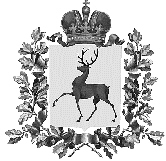 Администрация городского округа Навашинский Нижегородской областиПОСТАНОВЛЕНИЕ29.06.2020                                                                                      № 692О внесении изменений в муниципальную программу«Формирование доступной для инвалидов среды жизнедеятельности в городском округе Навашинский на 2019-2023 г.г.»,утвержденную постановлением Администрациигородского округа Навашинский от 16.10.2018 № 771 Администрация городского округа  Навашинский Нижегородской области       п о с т а н о в л я е т : 	1. Внести в муниципальную программу «Формирование доступной для инвалидов среды жизнедеятельности в городском округе Навашинский на 2019-2023 годы», утвержденную постановлением администрации городского округа Навашинский Нижегородской области от 16.10.2018 № 771 (в редакции постановлений администрации городского округа Навашинский от 17.12.2018 №1026, от 25.05.2019 №464, от 25.11.2019 №1153, от 03.03.2020 №216), следующие изменения:	1.1.  В разделе 1 «Паспорт программы»:подраздел «Объемы финансирования Программы за счет всех источников» изложить  в следующей  редакции:«                                                                                                                                                  ».1.2. В разделе 2.5. «Индикаторы достижения цели и непосредственные результаты реализации Программы» таблицу 2. «Сведения об индикаторах достижения цели и непосредственных результатах» изложить в новой редакции:«                                                                                                                    ».1.3. В разделе 2.8.2. «Ресурсное обеспечение реализации муниципальной программы за счет всех источников финансирования» таблицу 5. «Прогнозная оценка расходов на реализацию муниципальной программы за счет всех источников финансирования» изложить в новой редакции:«                                                                                                                                      ».2. Организационному отделу администрации городского округа Навашинский обеспечить размещение настоящего постановления на официальном сайте органов местного самоуправления городского округа Навашинский Нижегородской области в информационно-телекоммуникационной сети «Интернет».3. Контроль за исполнением настоящего постановления  возложить на заместителя главы администрации городского округа Навашинский Нижегородской области  Е.В. Колпакову.Глава администрации                                                                                 Т.А. БерсеневаОбщий объем финансирования Программы составит 3127,642 тыс. руб.Общий объем финансирования Программы составит 3127,642 тыс. руб.Общий объем финансирования Программы составит 3127,642 тыс. руб.Общий объем финансирования Программы составит 3127,642 тыс. руб.Общий объем финансирования Программы составит 3127,642 тыс. руб.Общий объем финансирования Программы составит 3127,642 тыс. руб.Общий объем финансирования Программы составит 3127,642 тыс. руб.Общий объем финансирования Программы составит 3127,642 тыс. руб.Наименование программыИсточники финансированияРасходы (тыс. руб.) по годамРасходы (тыс. руб.) по годамРасходы (тыс. руб.) по годамРасходы (тыс. руб.) по годамРасходы (тыс. руб.) по годамВсегоНаименование программыИсточники финансирования2019год2020 год2021 год2022 год2023 годВсегоМуниципальная программа «Формирование доступной для инвалидов среды жизнедеятельности в городском округе Навашинский на 2019-2023 годы»Всего1737,9641389,678–––3127,642Муниципальная программа «Формирование доступной для инвалидов среды жизнедеятельности в городском округе Навашинский на 2019-2023 годы»Бюджет городского округа Навашинский802,000440,000–––1242,000Муниципальная программа «Формирование доступной для инвалидов среды жизнедеятельности в городском округе Навашинский на 2019-2023 годы»Областной бюджет243,350246,914–––490,264Муниципальная программа «Формирование доступной для инвалидов среды жизнедеятельности в городском округе Навашинский на 2019-2023 годы»Федеральный бюджет692,614702,764–––1395,378Муниципальная программа «Формирование доступной для инвалидов среды жизнедеятельности в городском округе Навашинский на 2019-2023 годы»Прочие источники––––––№п/пНаименование индикатора достижения цели/непосредственного результатаОтветственный исполнитель/соисполнительЕд. измеренияЗначение индикатора достижения цели/непосредственного результатаЗначение индикатора достижения цели/непосредственного результатаЗначение индикатора достижения цели/непосредственного результатаЗначение индикатора достижения цели/непосредственного результатаЗначение индикатора достижения цели/непосредственного результатаЗначение индикатора достижения цели/непосредственного результатаЗначение индикатора достижения цели/непосредственного результата№п/пНаименование индикатора достижения цели/непосредственного результатаОтветственный исполнитель/соисполнительЕд. измерения20172018201920202021 2022 2023 1234567891011Муниципальная программа «Формирование доступной для инвалидов среды жизнедеятельности в городском округе Навашинский на 2019-2023 годы»Муниципальная программа «Формирование доступной для инвалидов среды жизнедеятельности в городском округе Навашинский на 2019-2023 годы»1Индикатор 1. Количество частично адаптированных образовательных учреждений для инвалидовУправление образованияЕд.12344442Индикатор 2. Число инвалидов, привлеченных к участию в спортивных мероприятияхУправление культурыЧел.1411431471501521541553Индикатор 3. Количество культурных мероприятий, проведенных для с участием детей-инвалидовУправление образования,Управление культурыЕд. 298304310315318320323СтатусГлавный распорядитель средств бюджета городского округа НавашинскийИсточники финансированияОценка расходов (тыс. руб.) по годамОценка расходов (тыс. руб.) по годамОценка расходов (тыс. руб.) по годамОценка расходов (тыс. руб.) по годамОценка расходов (тыс. руб.) по годамВсегоСтатусГлавный распорядитель средств бюджета городского округа НавашинскийИсточники финансирования2019 год2020 год2021 год2022 год2023 годВсего123456789Муниципальная программа «Формирование доступной для инвалидов среды жизнедеятельности в городском округе Навашинский на 2019-2023 годы»Управление образованиявсего1737,9641389,678–––3127,642Муниципальная программа «Формирование доступной для инвалидов среды жизнедеятельности в городском округе Навашинский на 2019-2023 годы»Управление образованиябюджет городского округа Навашинский802,000440,000–––1242,000Муниципальная программа «Формирование доступной для инвалидов среды жизнедеятельности в городском округе Навашинский на 2019-2023 годы»Управление образованияобластной бюджет243,350246,914–––490,264Муниципальная программа «Формирование доступной для инвалидов среды жизнедеятельности в городском округе Навашинский на 2019-2023 годы»Управление образованияфедеральный бюджет692,614702,764–––1395,378Муниципальная программа «Формирование доступной для инвалидов среды жизнедеятельности в городском округе Навашинский на 2019-2023 годы»Управление образованияпрочие источники––––––